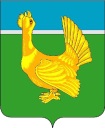 Администрация Верхнекетского районаПОСТАНОВЛЕНИЕО внесении изменений в постановление Администрации Верхнекетского района от 22.12.2015 №1067 «Об утверждении муниципальной программы «Развитие транспортной системы Верхнекетского района» 	В соответствии со статьёй 7 Федерального закона от 6 октября 2003 года № 131-ФЗ «Об общих принципах организации местного самоуправления в Российской Федерации»  постановляю:	1. Внести в постановление Администрации Верхнекетского района от       22.12.2015 №1067 «Об утверждении муниципальной программы «Развитие транспортной системы Верхнекетского района» следующие изменения:1) в муниципальной программе «Развитие транспортной системы Верхнекетского района»:а) паспорт изложить в редакции согласно приложению 1 к настоящему постановлению;б) таблицу Главы 4 изложить в следующей редакции:в) приложение 2 изложить в редакции согласно приложению 2 к настоящему постановлению.2. Опубликовать настоящее постановление в информационном вестнике Верхнекетского района «Территория» и разместить на официальном сайте Администрации Верхнекетского района.3. Настоящее постановление вступает в силу со дня его официального опубликования.Глава  Верхнекетского района                                                                     С.А. Альсевич А. Г. ЛюткевичДело-2, отдел промышленности -1.Приложение 1 к постановлениюАдминистрации Верхнекетского районаот                          2023 г. №   ПАСПОРТмуниципальной программы Верхнекетского района«Развитие транспортной системы Верхнекетского района»Приложение 2 к постановлению Администрации Верхнекетского района 13 февраля 2023 г.р.п. Белый ЯрВерхнекетского района Томской области                                       № 98Объем и источники          
финансирования             
(с детализацией по годам реализации,  
тыс. рублей)   ИсточникиВсего2016201720182019202020212022202320242025Объем и источники          
финансирования             
(с детализацией по годам реализации,  
тыс. рублей)   федеральный бюджет
(по согласованию)        -      --------     --Объем и источники          
финансирования             
(с детализацией по годам реализации,  
тыс. рублей)   областной бюджет (по согласованию)  237200,120935,025891,424965,125973,826490,226832,232805,437907,07700,07700,0Объем и источники          
финансирования             
(с детализацией по годам реализации,  
тыс. рублей)   районный бюджет147161,9323580,712212,011838,512289,912672,8314373,316885,613734,814477,315097,0Объем и источники          
финансирования             
(с детализацией по годам реализации,  
тыс. рублей)   бюджеты поселений (по согласованию)97806,5111074,47207,68491,98210,09389,319376,910720,110583,810974,211778,3Объем и источники          
финансирования             
(с детализацией по годам реализации,  
тыс. рублей)   внебюджетные      источники (по согласованию)  ---------     - -Объем и источники          
финансирования             
(с детализацией по годам реализации,  
тыс. рублей)   всего по  источникам        482168,5455590,145311,045295,546473,748552,3450582,460411,162225,633151,534575,3Наименование МП (подпрограммы МП)  «Развитие транспортной системы Верхнекетского района» «Развитие транспортной системы Верхнекетского района» «Развитие транспортной системы Верхнекетского района» «Развитие транспортной системы Верхнекетского района» «Развитие транспортной системы Верхнекетского района» «Развитие транспортной системы Верхнекетского района» «Развитие транспортной системы Верхнекетского района» «Развитие транспортной системы Верхнекетского района» «Развитие транспортной системы Верхнекетского района» «Развитие транспортной системы Верхнекетского района» «Развитие транспортной системы Верхнекетского района» «Развитие транспортной системы Верхнекетского района» «Развитие транспортной системы Верхнекетского района» «Развитие транспортной системы Верхнекетского района»Куратор МПЗаместитель Главы Верхнекетского района по промышленности, ЖКХ, строительству, дорожному комплексу и безопасности Заместитель Главы Верхнекетского района по промышленности, ЖКХ, строительству, дорожному комплексу и безопасности Заместитель Главы Верхнекетского района по промышленности, ЖКХ, строительству, дорожному комплексу и безопасности Заместитель Главы Верхнекетского района по промышленности, ЖКХ, строительству, дорожному комплексу и безопасности Заместитель Главы Верхнекетского района по промышленности, ЖКХ, строительству, дорожному комплексу и безопасности Заместитель Главы Верхнекетского района по промышленности, ЖКХ, строительству, дорожному комплексу и безопасности Заместитель Главы Верхнекетского района по промышленности, ЖКХ, строительству, дорожному комплексу и безопасности Заместитель Главы Верхнекетского района по промышленности, ЖКХ, строительству, дорожному комплексу и безопасности Заместитель Главы Верхнекетского района по промышленности, ЖКХ, строительству, дорожному комплексу и безопасности Заместитель Главы Верхнекетского района по промышленности, ЖКХ, строительству, дорожному комплексу и безопасности Заместитель Главы Верхнекетского района по промышленности, ЖКХ, строительству, дорожному комплексу и безопасности Заместитель Главы Верхнекетского района по промышленности, ЖКХ, строительству, дорожному комплексу и безопасности Заместитель Главы Верхнекетского района по промышленности, ЖКХ, строительству, дорожному комплексу и безопасности Заместитель Главы Верхнекетского района по промышленности, ЖКХ, строительству, дорожному комплексу и безопасности Заказчик МП Администрация Верхнекетского районаАдминистрация Верхнекетского районаАдминистрация Верхнекетского районаАдминистрация Верхнекетского районаАдминистрация Верхнекетского районаАдминистрация Верхнекетского районаАдминистрация Верхнекетского районаАдминистрация Верхнекетского районаАдминистрация Верхнекетского районаАдминистрация Верхнекетского районаАдминистрация Верхнекетского районаАдминистрация Верхнекетского районаАдминистрация Верхнекетского районаАдминистрация Верхнекетского районаИсполнители МП Отдел промышленности, транспорта и связи Администрации Верхнекетского района; Управление по распоряжению муниципальным имуществом и землёй Администрации Верхнекетского района (далее - УРМИЗ Верхнекетского района); администрации городского и сельских поселений Верхнекетского района (по согласованию)Отдел промышленности, транспорта и связи Администрации Верхнекетского района; Управление по распоряжению муниципальным имуществом и землёй Администрации Верхнекетского района (далее - УРМИЗ Верхнекетского района); администрации городского и сельских поселений Верхнекетского района (по согласованию)Отдел промышленности, транспорта и связи Администрации Верхнекетского района; Управление по распоряжению муниципальным имуществом и землёй Администрации Верхнекетского района (далее - УРМИЗ Верхнекетского района); администрации городского и сельских поселений Верхнекетского района (по согласованию)Отдел промышленности, транспорта и связи Администрации Верхнекетского района; Управление по распоряжению муниципальным имуществом и землёй Администрации Верхнекетского района (далее - УРМИЗ Верхнекетского района); администрации городского и сельских поселений Верхнекетского района (по согласованию)Отдел промышленности, транспорта и связи Администрации Верхнекетского района; Управление по распоряжению муниципальным имуществом и землёй Администрации Верхнекетского района (далее - УРМИЗ Верхнекетского района); администрации городского и сельских поселений Верхнекетского района (по согласованию)Отдел промышленности, транспорта и связи Администрации Верхнекетского района; Управление по распоряжению муниципальным имуществом и землёй Администрации Верхнекетского района (далее - УРМИЗ Верхнекетского района); администрации городского и сельских поселений Верхнекетского района (по согласованию)Отдел промышленности, транспорта и связи Администрации Верхнекетского района; Управление по распоряжению муниципальным имуществом и землёй Администрации Верхнекетского района (далее - УРМИЗ Верхнекетского района); администрации городского и сельских поселений Верхнекетского района (по согласованию)Отдел промышленности, транспорта и связи Администрации Верхнекетского района; Управление по распоряжению муниципальным имуществом и землёй Администрации Верхнекетского района (далее - УРМИЗ Верхнекетского района); администрации городского и сельских поселений Верхнекетского района (по согласованию)Отдел промышленности, транспорта и связи Администрации Верхнекетского района; Управление по распоряжению муниципальным имуществом и землёй Администрации Верхнекетского района (далее - УРМИЗ Верхнекетского района); администрации городского и сельских поселений Верхнекетского района (по согласованию)Отдел промышленности, транспорта и связи Администрации Верхнекетского района; Управление по распоряжению муниципальным имуществом и землёй Администрации Верхнекетского района (далее - УРМИЗ Верхнекетского района); администрации городского и сельских поселений Верхнекетского района (по согласованию)Отдел промышленности, транспорта и связи Администрации Верхнекетского района; Управление по распоряжению муниципальным имуществом и землёй Администрации Верхнекетского района (далее - УРМИЗ Верхнекетского района); администрации городского и сельских поселений Верхнекетского района (по согласованию)Отдел промышленности, транспорта и связи Администрации Верхнекетского района; Управление по распоряжению муниципальным имуществом и землёй Администрации Верхнекетского района (далее - УРМИЗ Верхнекетского района); администрации городского и сельских поселений Верхнекетского района (по согласованию)Отдел промышленности, транспорта и связи Администрации Верхнекетского района; Управление по распоряжению муниципальным имуществом и землёй Администрации Верхнекетского района (далее - УРМИЗ Верхнекетского района); администрации городского и сельских поселений Верхнекетского района (по согласованию)Отдел промышленности, транспорта и связи Администрации Верхнекетского района; Управление по распоряжению муниципальным имуществом и землёй Администрации Верхнекетского района (далее - УРМИЗ Верхнекетского района); администрации городского и сельских поселений Верхнекетского района (по согласованию)Стратегическая цель социально-экономического развития Верхнекетского района, на которую направлена реализация МП  Рост благосостояния жителей Верхнекетского района, создание комфортной среды жизнедеятельности.  Рост благосостояния жителей Верхнекетского района, создание комфортной среды жизнедеятельности.  Рост благосостояния жителей Верхнекетского района, создание комфортной среды жизнедеятельности.  Рост благосостояния жителей Верхнекетского района, создание комфортной среды жизнедеятельности.  Рост благосостояния жителей Верхнекетского района, создание комфортной среды жизнедеятельности.  Рост благосостояния жителей Верхнекетского района, создание комфортной среды жизнедеятельности.  Рост благосостояния жителей Верхнекетского района, создание комфортной среды жизнедеятельности.  Рост благосостояния жителей Верхнекетского района, создание комфортной среды жизнедеятельности.  Рост благосостояния жителей Верхнекетского района, создание комфортной среды жизнедеятельности.  Рост благосостояния жителей Верхнекетского района, создание комфортной среды жизнедеятельности.  Рост благосостояния жителей Верхнекетского района, создание комфортной среды жизнедеятельности.  Рост благосостояния жителей Верхнекетского района, создание комфортной среды жизнедеятельности.  Рост благосостояния жителей Верхнекетского района, создание комфортной среды жизнедеятельности.  Рост благосостояния жителей Верхнекетского района, создание комфортной среды жизнедеятельности. Цель МП (подпрограммы МП)Повышение эффективности транспортной системы на территории Верхнекетского района. Повышение эффективности транспортной системы на территории Верхнекетского района. Повышение эффективности транспортной системы на территории Верхнекетского района. Повышение эффективности транспортной системы на территории Верхнекетского района. Повышение эффективности транспортной системы на территории Верхнекетского района. Повышение эффективности транспортной системы на территории Верхнекетского района. Повышение эффективности транспортной системы на территории Верхнекетского района. Повышение эффективности транспортной системы на территории Верхнекетского района. Повышение эффективности транспортной системы на территории Верхнекетского района. Повышение эффективности транспортной системы на территории Верхнекетского района. Повышение эффективности транспортной системы на территории Верхнекетского района. Повышение эффективности транспортной системы на территории Верхнекетского района. Повышение эффективности транспортной системы на территории Верхнекетского района. Повышение эффективности транспортной системы на территории Верхнекетского района. Показатели цели МП (подпрограммы МП) и их значения (с детализацией по годам реализации) ПоказателиЕд. изм.2016 
год2016 
год2017 
год2018
 год2019год2020 год2021 год2022год2022год2023год2024год2025годПоказатели цели МП (подпрограммы МП) и их значения (с детализацией по годам реализации) 1. Доля протяженности автомобильных дорог общего пользования местного значения не отвечающих нормативным требованиям в общей протяженности автомобильных дорог общего пользования местного значения%95,9795,9795,3594,7594,093,392,591,391,390,090,090,0Задачи МП (подпрограммы МП) 1. Обеспечение функционирования и развития сети автомобильных дорог общего пользования местного значения2. Улучшение транспортного обслуживания населения1. Обеспечение функционирования и развития сети автомобильных дорог общего пользования местного значения2. Улучшение транспортного обслуживания населения1. Обеспечение функционирования и развития сети автомобильных дорог общего пользования местного значения2. Улучшение транспортного обслуживания населения1. Обеспечение функционирования и развития сети автомобильных дорог общего пользования местного значения2. Улучшение транспортного обслуживания населения1. Обеспечение функционирования и развития сети автомобильных дорог общего пользования местного значения2. Улучшение транспортного обслуживания населения1. Обеспечение функционирования и развития сети автомобильных дорог общего пользования местного значения2. Улучшение транспортного обслуживания населения1. Обеспечение функционирования и развития сети автомобильных дорог общего пользования местного значения2. Улучшение транспортного обслуживания населения1. Обеспечение функционирования и развития сети автомобильных дорог общего пользования местного значения2. Улучшение транспортного обслуживания населения1. Обеспечение функционирования и развития сети автомобильных дорог общего пользования местного значения2. Улучшение транспортного обслуживания населения1. Обеспечение функционирования и развития сети автомобильных дорог общего пользования местного значения2. Улучшение транспортного обслуживания населения1. Обеспечение функционирования и развития сети автомобильных дорог общего пользования местного значения2. Улучшение транспортного обслуживания населения1. Обеспечение функционирования и развития сети автомобильных дорог общего пользования местного значения2. Улучшение транспортного обслуживания населения1. Обеспечение функционирования и развития сети автомобильных дорог общего пользования местного значения2. Улучшение транспортного обслуживания населения1. Обеспечение функционирования и развития сети автомобильных дорог общего пользования местного значения2. Улучшение транспортного обслуживания населенияПоказатели задач МП (подпрограммы МП) и их значения (с детализацией по годам реализации МП) ПоказателиЕд. изм.2016 
год2016 
год2017
год2018
 год2019год2020год2021год2022год2022год2023год2024год2025годПоказатели задач МП (подпрограммы МП) и их значения (с детализацией по годам реализации МП) 1. Количество километров построенных (реконструированных) и отремонтированных (капитально отремонтированных ) автомобильных дорог общего пользования местного значениякм9,09,04,44,04,55,0    5,05,05,05,05,0   5,0Показатели задач МП (подпрограммы МП) и их значения (с детализацией по годам реализации МП) 2. Доля населения, проживающего в населенных пунктах, не имеющих регулярного автобусного сообщения с административным центром муниципального района, в общей численности населения муниципальног района%43,743,743,441,941,641,6    41,641,641,640,240,2   36,5Показатели задач МП (подпрограммы МП) и их значения (с детализацией по годам реализации МП) 3.Протяженность автомобильных дорог общего пользования с твердым покрытиемкм255255255255255258,1259,9259,9259,9259,9259,9259,9Сроки и этапы реализации МП (подпрограммы МП) 2016 -2025 годы2016 -2025 годы2016 -2025 годы2016 -2025 годы2016 -2025 годы2016 -2025 годы2016 -2025 годы2016 -2025 годы2016 -2025 годы2016 -2025 годы2016 -2025 годы2016 -2025 годы2016 -2025 годы2016 -2025 годыПеречень подпрограмм МП (при наличии) нетнетнетнетнетнетнетнетнетнетнетнетнетнетОбъем и источники          
финансирования             
(с детализацией по годам реализации,  
тыс. рублей)   ИсточникиВсегоВсего20162017201820192020202120212022202320242025Объем и источники          
финансирования             
(с детализацией по годам реализации,  
тыс. рублей)   федеральный бюджет
(по согласованию)        -       -      ---------     --Объем и источники          
финансирования             
(с детализацией по годам реализации,  
тыс. рублей)   областной бюджет (по согласованию)  237200,1237200,120935,025891,424965,125973,826490,226832,226832,232805,437907,07700,07700,0Объем и источники          
финансирования             
(с детализацией по годам реализации,  
тыс. рублей)   районный бюджет147161,93147161,9323580,712212,011838,512289,912672,8314373,314373,316885,613734,814477,315097,0Объем и источники          
финансирования             
(с детализацией по годам реализации,  
тыс. рублей)   бюджеты поселений (по согласованию)97806,5197806,5111074,47207,68491,98210,09389,319376,99376,910720,110583,810974,211778,3Объем и источники          
финансирования             
(с детализацией по годам реализации,  
тыс. рублей)   внебюджетные      источники (по согласованию)  -----------     - -Объем и источники          
финансирования             
(с детализацией по годам реализации,  
тыс. рублей)   всего по  источникам        482168,54482168,5455590,145311,045295,546473,748552,3450582,450582,460411,162225,633151,534575,3Организация управления МП (подпрограммы МП) Реализацию МП осуществляет Администрация Верхнекетского района. Общий контроль за реализацией МП осуществляет заместитель Главы Верхнекетского района по промышленности, ЖКХ, строительству, дорожному комплексу и безопасности. 
Текущий контроль и мониторинг реализации МП 
осуществляют отдел промышленности, транспорта и связи Администрации Верхнекетского района; УРМИЗ Верхнекетского района; администрации городского и сельских поселений Верхнекетского района (по согласованию). Реализацию МП осуществляет Администрация Верхнекетского района. Общий контроль за реализацией МП осуществляет заместитель Главы Верхнекетского района по промышленности, ЖКХ, строительству, дорожному комплексу и безопасности. 
Текущий контроль и мониторинг реализации МП 
осуществляют отдел промышленности, транспорта и связи Администрации Верхнекетского района; УРМИЗ Верхнекетского района; администрации городского и сельских поселений Верхнекетского района (по согласованию). Реализацию МП осуществляет Администрация Верхнекетского района. Общий контроль за реализацией МП осуществляет заместитель Главы Верхнекетского района по промышленности, ЖКХ, строительству, дорожному комплексу и безопасности. 
Текущий контроль и мониторинг реализации МП 
осуществляют отдел промышленности, транспорта и связи Администрации Верхнекетского района; УРМИЗ Верхнекетского района; администрации городского и сельских поселений Верхнекетского района (по согласованию). Реализацию МП осуществляет Администрация Верхнекетского района. Общий контроль за реализацией МП осуществляет заместитель Главы Верхнекетского района по промышленности, ЖКХ, строительству, дорожному комплексу и безопасности. 
Текущий контроль и мониторинг реализации МП 
осуществляют отдел промышленности, транспорта и связи Администрации Верхнекетского района; УРМИЗ Верхнекетского района; администрации городского и сельских поселений Верхнекетского района (по согласованию). Реализацию МП осуществляет Администрация Верхнекетского района. Общий контроль за реализацией МП осуществляет заместитель Главы Верхнекетского района по промышленности, ЖКХ, строительству, дорожному комплексу и безопасности. 
Текущий контроль и мониторинг реализации МП 
осуществляют отдел промышленности, транспорта и связи Администрации Верхнекетского района; УРМИЗ Верхнекетского района; администрации городского и сельских поселений Верхнекетского района (по согласованию). Реализацию МП осуществляет Администрация Верхнекетского района. Общий контроль за реализацией МП осуществляет заместитель Главы Верхнекетского района по промышленности, ЖКХ, строительству, дорожному комплексу и безопасности. 
Текущий контроль и мониторинг реализации МП 
осуществляют отдел промышленности, транспорта и связи Администрации Верхнекетского района; УРМИЗ Верхнекетского района; администрации городского и сельских поселений Верхнекетского района (по согласованию). Реализацию МП осуществляет Администрация Верхнекетского района. Общий контроль за реализацией МП осуществляет заместитель Главы Верхнекетского района по промышленности, ЖКХ, строительству, дорожному комплексу и безопасности. 
Текущий контроль и мониторинг реализации МП 
осуществляют отдел промышленности, транспорта и связи Администрации Верхнекетского района; УРМИЗ Верхнекетского района; администрации городского и сельских поселений Верхнекетского района (по согласованию). Реализацию МП осуществляет Администрация Верхнекетского района. Общий контроль за реализацией МП осуществляет заместитель Главы Верхнекетского района по промышленности, ЖКХ, строительству, дорожному комплексу и безопасности. 
Текущий контроль и мониторинг реализации МП 
осуществляют отдел промышленности, транспорта и связи Администрации Верхнекетского района; УРМИЗ Верхнекетского района; администрации городского и сельских поселений Верхнекетского района (по согласованию). Реализацию МП осуществляет Администрация Верхнекетского района. Общий контроль за реализацией МП осуществляет заместитель Главы Верхнекетского района по промышленности, ЖКХ, строительству, дорожному комплексу и безопасности. 
Текущий контроль и мониторинг реализации МП 
осуществляют отдел промышленности, транспорта и связи Администрации Верхнекетского района; УРМИЗ Верхнекетского района; администрации городского и сельских поселений Верхнекетского района (по согласованию). Реализацию МП осуществляет Администрация Верхнекетского района. Общий контроль за реализацией МП осуществляет заместитель Главы Верхнекетского района по промышленности, ЖКХ, строительству, дорожному комплексу и безопасности. 
Текущий контроль и мониторинг реализации МП 
осуществляют отдел промышленности, транспорта и связи Администрации Верхнекетского района; УРМИЗ Верхнекетского района; администрации городского и сельских поселений Верхнекетского района (по согласованию). Реализацию МП осуществляет Администрация Верхнекетского района. Общий контроль за реализацией МП осуществляет заместитель Главы Верхнекетского района по промышленности, ЖКХ, строительству, дорожному комплексу и безопасности. 
Текущий контроль и мониторинг реализации МП 
осуществляют отдел промышленности, транспорта и связи Администрации Верхнекетского района; УРМИЗ Верхнекетского района; администрации городского и сельских поселений Верхнекетского района (по согласованию). Реализацию МП осуществляет Администрация Верхнекетского района. Общий контроль за реализацией МП осуществляет заместитель Главы Верхнекетского района по промышленности, ЖКХ, строительству, дорожному комплексу и безопасности. 
Текущий контроль и мониторинг реализации МП 
осуществляют отдел промышленности, транспорта и связи Администрации Верхнекетского района; УРМИЗ Верхнекетского района; администрации городского и сельских поселений Верхнекетского района (по согласованию). Реализацию МП осуществляет Администрация Верхнекетского района. Общий контроль за реализацией МП осуществляет заместитель Главы Верхнекетского района по промышленности, ЖКХ, строительству, дорожному комплексу и безопасности. 
Текущий контроль и мониторинг реализации МП 
осуществляют отдел промышленности, транспорта и связи Администрации Верхнекетского района; УРМИЗ Верхнекетского района; администрации городского и сельских поселений Верхнекетского района (по согласованию). Реализацию МП осуществляет Администрация Верхнекетского района. Общий контроль за реализацией МП осуществляет заместитель Главы Верхнекетского района по промышленности, ЖКХ, строительству, дорожному комплексу и безопасности. 
Текущий контроль и мониторинг реализации МП 
осуществляют отдел промышленности, транспорта и связи Администрации Верхнекетского района; УРМИЗ Верхнекетского района; администрации городского и сельских поселений Верхнекетского района (по согласованию). от                         2023 №   Приложение 2от                         2023 №   Приложение 2к муниципальной программе «Развитие транспортной системы Верхнекетского района»к муниципальной программе «Развитие транспортной системы Верхнекетского района»ПЕРЕЧЕНЬмероприятий муниципальной программымероприятий муниципальной программы«Развитие транспортной системы Верхнекетского района»«Развитие транспортной системы Верхнекетского района»Наименование цели, задачи, мероприятия МПСрок исполненияСрок исполненияОбъем финансирования (тыс. руб.)в том числе за счет средствв том числе за счет средствв том числе за счет средствв том числе за счет средствв том числе за счет средствв том числе за счет средствОтветственные исполнителиПоказатели результата мероприятия <*>Наименование цели, задачи, мероприятия МПСрок исполненияСрок исполненияОбъем финансирования (тыс. руб.)федерального бюджетаобластного бюджетарайонного бюджетарайонного бюджетабюджетов поселенийвнебюджетных источниковОтветственные исполнителиПоказатели результата мероприятия <*>123345677891011Цель МП: Повышение эффективности транспортной системы на территории Верхнекетского района Цель МП: Повышение эффективности транспортной системы на территории Верхнекетского района Цель МП: Повышение эффективности транспортной системы на территории Верхнекетского района Цель МП: Повышение эффективности транспортной системы на территории Верхнекетского района Цель МП: Повышение эффективности транспортной системы на территории Верхнекетского района Цель МП: Повышение эффективности транспортной системы на территории Верхнекетского района Цель МП: Повышение эффективности транспортной системы на территории Верхнекетского района Цель МП: Повышение эффективности транспортной системы на территории Верхнекетского района Цель МП: Повышение эффективности транспортной системы на территории Верхнекетского района Цель МП: Повышение эффективности транспортной системы на территории Верхнекетского района Цель МП: Повышение эффективности транспортной системы на территории Верхнекетского района Цель МП: Повышение эффективности транспортной системы на территории Верхнекетского района 1Задача 1 Обеспечение функционирования и развития сети автомобильных дорог общего пользования местного значения Задача 1 Обеспечение функционирования и развития сети автомобильных дорог общего пользования местного значения Задача 1 Обеспечение функционирования и развития сети автомобильных дорог общего пользования местного значения Задача 1 Обеспечение функционирования и развития сети автомобильных дорог общего пользования местного значения Задача 1 Обеспечение функционирования и развития сети автомобильных дорог общего пользования местного значения Задача 1 Обеспечение функционирования и развития сети автомобильных дорог общего пользования местного значения Задача 1 Обеспечение функционирования и развития сети автомобильных дорог общего пользования местного значения Задача 1 Обеспечение функционирования и развития сети автомобильных дорог общего пользования местного значения Задача 1 Обеспечение функционирования и развития сети автомобильных дорог общего пользования местного значения Задача 1 Обеспечение функционирования и развития сети автомобильных дорог общего пользования местного значения Задача 1 Обеспечение функционирования и развития сети автомобильных дорог общего пользования местного значения Задача 1 Обеспечение функционирования и развития сети автомобильных дорог общего пользования местного значения  1.1.Мероприятие 1  Обеспечение дорожной деятельности в отношении автомобильных дорог общего пользования местного значения в границах населенных пунктов за счет средств дорожного фонда муниципального образования Верхнекетский район Томской областиМероприятие 1  Обеспечение дорожной деятельности в отношении автомобильных дорог общего пользования местного значения в границах населенных пунктов за счет средств дорожного фонда муниципального образования Верхнекетский район Томской областиМероприятие 1  Обеспечение дорожной деятельности в отношении автомобильных дорог общего пользования местного значения в границах населенных пунктов за счет средств дорожного фонда муниципального образования Верхнекетский район Томской областиМероприятие 1  Обеспечение дорожной деятельности в отношении автомобильных дорог общего пользования местного значения в границах населенных пунктов за счет средств дорожного фонда муниципального образования Верхнекетский район Томской областиМероприятие 1  Обеспечение дорожной деятельности в отношении автомобильных дорог общего пользования местного значения в границах населенных пунктов за счет средств дорожного фонда муниципального образования Верхнекетский район Томской областиМероприятие 1  Обеспечение дорожной деятельности в отношении автомобильных дорог общего пользования местного значения в границах населенных пунктов за счет средств дорожного фонда муниципального образования Верхнекетский район Томской областиМероприятие 1  Обеспечение дорожной деятельности в отношении автомобильных дорог общего пользования местного значения в границах населенных пунктов за счет средств дорожного фонда муниципального образования Верхнекетский район Томской областиМероприятие 1  Обеспечение дорожной деятельности в отношении автомобильных дорог общего пользования местного значения в границах населенных пунктов за счет средств дорожного фонда муниципального образования Верхнекетский район Томской областиМероприятие 1  Обеспечение дорожной деятельности в отношении автомобильных дорог общего пользования местного значения в границах населенных пунктов за счет средств дорожного фонда муниципального образования Верхнекетский район Томской областиМероприятие 1  Обеспечение дорожной деятельности в отношении автомобильных дорог общего пользования местного значения в границах населенных пунктов за счет средств дорожного фонда муниципального образования Верхнекетский район Томской областиМероприятие 1  Обеспечение дорожной деятельности в отношении автомобильных дорог общего пользования местного значения в границах населенных пунктов за счет средств дорожного фонда муниципального образования Верхнекетский район Томской областиМероприятие 1  Обеспечение дорожной деятельности в отношении автомобильных дорог общего пользования местного значения в границах населенных пунктов за счет средств дорожного фонда муниципального образования Верхнекетский район Томской области1.1.1 Содержание автомобильных дорог общего пользования местного значения в границах населенных пунктов и искусственных сооружений на нихвсего 135963,9135963,900406884068895275,90Администрация Верхнекетского района, УРМИЗ Верхнекетского района, администрации городского и сельских поселений Верхнекетского района(по согласованию)1.1.1 Содержание автомобильных дорог общего пользования местного значения в границах населенных пунктов и искусственных сооружений на них201610650,210650,200847,2847,29803,0Администрация Верхнекетского района, УРМИЗ Верхнекетского района, администрации городского и сельских поселений Верхнекетского района(по согласованию)1.1.1 Содержание автомобильных дорог общего пользования местного значения в границах населенных пунктов и искусственных сооружений на них201710311,310311,3003824,53824,56486,8Администрация Верхнекетского района, УРМИЗ Верхнекетского района, администрации городского и сельских поселений Верхнекетского района(по согласованию)1.1.1 Содержание автомобильных дорог общего пользования местного значения в границах населенных пунктов и искусственных сооружений на них201812246,812246,8004112,84112,88134,0Администрация Верхнекетского района, УРМИЗ Верхнекетского района, администрации городского и сельских поселений Верхнекетского района(по согласованию)1.1.1 Содержание автомобильных дорог общего пользования местного значения в границах населенных пунктов и искусственных сооружений на них201911458,011458,0003358,03358,08100,0Администрация Верхнекетского района, УРМИЗ Верхнекетского района, администрации городского и сельских поселений Верхнекетского района(по согласованию)1.1.1 Содержание автомобильных дорог общего пользования местного значения в границах населенных пунктов и искусственных сооружений на них202013524,013524,0004205,24205,29318,8Администрация Верхнекетского района, УРМИЗ Верхнекетского района, администрации городского и сельских поселений Верхнекетского района(по согласованию)1.1.1 Содержание автомобильных дорог общего пользования местного значения в границах населенных пунктов и искусственных сооружений на них202114158,314158,3004781,44781,49376,9Администрация Верхнекетского района, УРМИЗ Верхнекетского района, администрации городского и сельских поселений Верхнекетского района(по согласованию)1.1.1 Содержание автомобильных дорог общего пользования местного значения в границах населенных пунктов и искусственных сооружений на них202215929,015929,0005208,95208,910720,1Администрация Верхнекетского района, УРМИЗ Верхнекетского района, администрации городского и сельских поселений Верхнекетского района(по согласованию)1.1.1 Содержание автомобильных дорог общего пользования местного значения в границах населенных пунктов и искусственных сооружений на них202315233,815233,8004650,04650,010583,8Администрация Верхнекетского района, УРМИЗ Верхнекетского района, администрации городского и сельских поселений Верхнекетского района(по согласованию)1.1.1 Содержание автомобильных дорог общего пользования местного значения в границах населенных пунктов и искусственных сооружений на них     202415824,215824,2004850,04850,010974,2Администрация Верхнекетского района, УРМИЗ Верхнекетского района, администрации городского и сельских поселений Верхнекетского района(по согласованию)1.1.1 Содержание автомобильных дорог общего пользования местного значения в границах населенных пунктов и искусственных сооружений на них     202516628,316628,3004850,04850,011778,3Администрация Верхнекетского района, УРМИЗ Верхнекетского района, администрации городского и сельских поселений Верхнекетского района(по согласованию)1.1.2 Капитальный ремонт автомобильных дорог общего пользования местного значения в границах населенных пунктов и искусственных сооружений на них всего 850,2850,20000850,20Администрация Верхнекетского района, УРМИЗ Верхнекетского района, администрации городского и сельских поселений Верхнекетского района(по согласованию)1.1.2 Капитальный ремонт автомобильных дорог общего пользования местного значения в границах населенных пунктов и искусственных сооружений на них 2016620,9620,90000620,9Администрация Верхнекетского района, УРМИЗ Верхнекетского района, администрации городского и сельских поселений Верхнекетского района(по согласованию)1.1.2 Капитальный ремонт автомобильных дорог общего пользования местного значения в границах населенных пунктов и искусственных сооружений на них 2017229,3229,30000229,3Администрация Верхнекетского района, УРМИЗ Верхнекетского района, администрации городского и сельских поселений Верхнекетского района(по согласованию)1.1.2 Капитальный ремонт автомобильных дорог общего пользования местного значения в границах населенных пунктов и искусственных сооружений на них 20180000000Администрация Верхнекетского района, УРМИЗ Верхнекетского района, администрации городского и сельских поселений Верхнекетского района(по согласованию)1.1.2 Капитальный ремонт автомобильных дорог общего пользования местного значения в границах населенных пунктов и искусственных сооружений на них 20190000000Администрация Верхнекетского района, УРМИЗ Верхнекетского района, администрации городского и сельских поселений Верхнекетского района(по согласованию)1.1.2 Капитальный ремонт автомобильных дорог общего пользования местного значения в границах населенных пунктов и искусственных сооружений на них 20200000000Администрация Верхнекетского района, УРМИЗ Верхнекетского района, администрации городского и сельских поселений Верхнекетского района(по согласованию)1.1.2 Капитальный ремонт автомобильных дорог общего пользования местного значения в границах населенных пунктов и искусственных сооружений на них 20210000000Администрация Верхнекетского района, УРМИЗ Верхнекетского района, администрации городского и сельских поселений Верхнекетского района(по согласованию)1.1.2 Капитальный ремонт автомобильных дорог общего пользования местного значения в границах населенных пунктов и искусственных сооружений на них 20220000000Администрация Верхнекетского района, УРМИЗ Верхнекетского района, администрации городского и сельских поселений Верхнекетского района(по согласованию)1.1.2 Капитальный ремонт автомобильных дорог общего пользования местного значения в границах населенных пунктов и искусственных сооружений на них 20230000000Администрация Верхнекетского района, УРМИЗ Верхнекетского района, администрации городского и сельских поселений Верхнекетского района(по согласованию)1.1.2 Капитальный ремонт автомобильных дорог общего пользования местного значения в границах населенных пунктов и искусственных сооружений на них 20240000000Администрация Верхнекетского района, УРМИЗ Верхнекетского района, администрации городского и сельских поселений Верхнекетского района(по согласованию)1.1.2 Капитальный ремонт автомобильных дорог общего пользования местного значения в границах населенных пунктов и искусственных сооружений на них 20250000000Администрация Верхнекетского района, УРМИЗ Верхнекетского района, администрации городского и сельских поселений Верхнекетского района(по согласованию)1.1.3 Ремонт автомобильных дорог общего пользования местного значения в границах населенных пунктов и искусственных сооружений на них всего 4142,414142,41002462,02462,01680,410Администрация Верхнекетского района, УРМИЗ Верхнекетского района, администрации городского и сельских поселений Верхнекетского района (по согласованию)1.1.3 Ремонт автомобильных дорог общего пользования местного значения в границах населенных пунктов и искусственных сооружений на них 20161881,31881,31230,81230,8650,5Администрация Верхнекетского района, УРМИЗ Верхнекетского района, администрации городского и сельских поселений Верхнекетского района (по согласованию)1.1.3 Ремонт автомобильных дорог общего пользования местного значения в границах населенных пунктов и искусственных сооружений на них 2017682,7682,7191,2191,2491,5Администрация Верхнекетского района, УРМИЗ Верхнекетского района, администрации городского и сельских поселений Верхнекетского района (по согласованию)1.1.3 Ремонт автомобильных дорог общего пользования местного значения в границах населенных пунктов и искусственных сооружений на них 2018357,9357,900357,9Администрация Верхнекетского района, УРМИЗ Верхнекетского района, администрации городского и сельских поселений Верхнекетского района (по согласованию)1.1.3 Ремонт автомобильных дорог общего пользования местного значения в границах населенных пунктов и искусственных сооружений на них 2019110,0110,000110,0Администрация Верхнекетского района, УРМИЗ Верхнекетского района, администрации городского и сельских поселений Верхнекетского района (по согласованию)1.1.3 Ремонт автомобильных дорог общего пользования местного значения в границах населенных пунктов и искусственных сооружений на них 202070,5170,510070,51Администрация Верхнекетского района, УРМИЗ Верхнекетского района, администрации городского и сельских поселений Верхнекетского района (по согласованию)1.1.3 Ремонт автомобильных дорог общего пользования местного значения в границах населенных пунктов и искусственных сооружений на них 202100000Администрация Верхнекетского района, УРМИЗ Верхнекетского района, администрации городского и сельских поселений Верхнекетского района (по согласованию)1.1.3 Ремонт автомобильных дорог общего пользования местного значения в границах населенных пунктов и искусственных сооружений на них 20221040,01040,001040,01040,00Администрация Верхнекетского района, УРМИЗ Верхнекетского района, администрации городского и сельских поселений Верхнекетского района (по согласованию)1.1.3 Ремонт автомобильных дорог общего пользования местного значения в границах населенных пунктов и искусственных сооружений на них 202300000Администрация Верхнекетского района, УРМИЗ Верхнекетского района, администрации городского и сельских поселений Верхнекетского района (по согласованию)1.1.3 Ремонт автомобильных дорог общего пользования местного значения в границах населенных пунктов и искусственных сооружений на них 202400000Администрация Верхнекетского района, УРМИЗ Верхнекетского района, администрации городского и сельских поселений Верхнекетского района (по согласованию)1.1.3 Ремонт автомобильных дорог общего пользования местного значения в границах населенных пунктов и искусственных сооружений на них 202500000Администрация Верхнекетского района, УРМИЗ Верхнекетского района, администрации городского и сельских поселений Верхнекетского района (по согласованию)1.2.Мероприятие 2 Обеспечение дорожной деятельности в отношении автомобильных дорог общего пользования местного значения вне границ населенных пунктов за счет средств дорожного фонда муниципального образования Верхнекетский район Томской области  Мероприятие 2 Обеспечение дорожной деятельности в отношении автомобильных дорог общего пользования местного значения вне границ населенных пунктов за счет средств дорожного фонда муниципального образования Верхнекетский район Томской области  Мероприятие 2 Обеспечение дорожной деятельности в отношении автомобильных дорог общего пользования местного значения вне границ населенных пунктов за счет средств дорожного фонда муниципального образования Верхнекетский район Томской области  Мероприятие 2 Обеспечение дорожной деятельности в отношении автомобильных дорог общего пользования местного значения вне границ населенных пунктов за счет средств дорожного фонда муниципального образования Верхнекетский район Томской области  Мероприятие 2 Обеспечение дорожной деятельности в отношении автомобильных дорог общего пользования местного значения вне границ населенных пунктов за счет средств дорожного фонда муниципального образования Верхнекетский район Томской области  Мероприятие 2 Обеспечение дорожной деятельности в отношении автомобильных дорог общего пользования местного значения вне границ населенных пунктов за счет средств дорожного фонда муниципального образования Верхнекетский район Томской области  Мероприятие 2 Обеспечение дорожной деятельности в отношении автомобильных дорог общего пользования местного значения вне границ населенных пунктов за счет средств дорожного фонда муниципального образования Верхнекетский район Томской области  Мероприятие 2 Обеспечение дорожной деятельности в отношении автомобильных дорог общего пользования местного значения вне границ населенных пунктов за счет средств дорожного фонда муниципального образования Верхнекетский район Томской области  Мероприятие 2 Обеспечение дорожной деятельности в отношении автомобильных дорог общего пользования местного значения вне границ населенных пунктов за счет средств дорожного фонда муниципального образования Верхнекетский район Томской области  Мероприятие 2 Обеспечение дорожной деятельности в отношении автомобильных дорог общего пользования местного значения вне границ населенных пунктов за счет средств дорожного фонда муниципального образования Верхнекетский район Томской области  Мероприятие 2 Обеспечение дорожной деятельности в отношении автомобильных дорог общего пользования местного значения вне границ населенных пунктов за счет средств дорожного фонда муниципального образования Верхнекетский район Томской области  Мероприятие 2 Обеспечение дорожной деятельности в отношении автомобильных дорог общего пользования местного значения вне границ населенных пунктов за счет средств дорожного фонда муниципального образования Верхнекетский район Томской области  1.2.1 Содержание автомобильных дорог общего пользования местного значения вне границ населенных пунктов и искусственных сооружений на нихвсеговсего49184,640049184,6449184,6400Администрация Верхнекетского района, УРМИЗ Верхнекетского района, администрации городского и сельских поселений Верхнекетского района(по согласованию)1.2.1 Содержание автомобильных дорог общего пользования местного значения вне границ населенных пунктов и искусственных сооружений на них201620166602,56602,56602,5Администрация Верхнекетского района, УРМИЗ Верхнекетского района, администрации городского и сельских поселений Верхнекетского района(по согласованию)1.2.1 Содержание автомобильных дорог общего пользования местного значения вне границ населенных пунктов и искусственных сооружений на них201720175159,35159,35159,3Администрация Верхнекетского района, УРМИЗ Верхнекетского района, администрации городского и сельских поселений Верхнекетского района(по согласованию)1.2.1 Содержание автомобильных дорог общего пользования местного значения вне границ населенных пунктов и искусственных сооружений на них201820184201,64201,64201,6Администрация Верхнекетского района, УРМИЗ Верхнекетского района, администрации городского и сельских поселений Верхнекетского района(по согласованию)1.2.1 Содержание автомобильных дорог общего пользования местного значения вне границ населенных пунктов и искусственных сооружений на них201920194043,74043,74043,7Администрация Верхнекетского района, УРМИЗ Верхнекетского района, администрации городского и сельских поселений Верхнекетского района(по согласованию)1.2.1 Содержание автомобильных дорог общего пользования местного значения вне границ населенных пунктов и искусственных сооружений на них202020204839,444839,444839,44Администрация Верхнекетского района, УРМИЗ Верхнекетского района, администрации городского и сельских поселений Верхнекетского района(по согласованию)1.2.1 Содержание автомобильных дорог общего пользования местного значения вне границ населенных пунктов и искусственных сооружений на них202120213806,43806,43806,4Администрация Верхнекетского района, УРМИЗ Верхнекетского района, администрации городского и сельских поселений Верхнекетского района(по согласованию)1.2.1 Содержание автомобильных дорог общего пользования местного значения вне границ населенных пунктов и искусственных сооружений на них202220224252,44252,44252,4Администрация Верхнекетского района, УРМИЗ Верхнекетского района, администрации городского и сельских поселений Верхнекетского района(по согласованию)1.2.1 Содержание автомобильных дорог общего пользования местного значения вне границ населенных пунктов и искусственных сооружений на них202320234718,24718,24718,2Администрация Верхнекетского района, УРМИЗ Верхнекетского района, администрации городского и сельских поселений Верхнекетского района(по согласованию)1.2.1 Содержание автомобильных дорог общего пользования местного значения вне границ населенных пунктов и искусственных сооружений на них202420245470,75470,75470,7Администрация Верхнекетского района, УРМИЗ Верхнекетского района, администрации городского и сельских поселений Верхнекетского района(по согласованию)1.2.1 Содержание автомобильных дорог общего пользования местного значения вне границ населенных пунктов и искусственных сооружений на них202520256090,46090,46090,4Администрация Верхнекетского района, УРМИЗ Верхнекетского района, администрации городского и сельских поселений Верхнекетского района(по согласованию)1.2.2 Капитальный ремонт автомобильных дорог общего пользования местного значения вне границ населенных пунктов и искусственных сооружений на нихвсеговсего4635,0004635,04635,000Администрация Верхнекетского района, УРМИЗ Верхнекетского района, администрации городского и сельских поселений Верхнекетского района (по согласованию)1.2.2 Капитальный ремонт автомобильных дорог общего пользования местного значения вне границ населенных пунктов и искусственных сооружений на них201620164635,04635,04635,0Администрация Верхнекетского района, УРМИЗ Верхнекетского района, администрации городского и сельских поселений Верхнекетского района (по согласованию)1.2.2 Капитальный ремонт автомобильных дорог общего пользования местного значения вне границ населенных пунктов и искусственных сооружений на них20172017000Администрация Верхнекетского района, УРМИЗ Верхнекетского района, администрации городского и сельских поселений Верхнекетского района (по согласованию)1.2.2 Капитальный ремонт автомобильных дорог общего пользования местного значения вне границ населенных пунктов и искусственных сооружений на них20182018000Администрация Верхнекетского района, УРМИЗ Верхнекетского района, администрации городского и сельских поселений Верхнекетского района (по согласованию)1.2.2 Капитальный ремонт автомобильных дорог общего пользования местного значения вне границ населенных пунктов и искусственных сооружений на них20192019000Администрация Верхнекетского района, УРМИЗ Верхнекетского района, администрации городского и сельских поселений Верхнекетского района (по согласованию)1.2.2 Капитальный ремонт автомобильных дорог общего пользования местного значения вне границ населенных пунктов и искусственных сооружений на них20202020000Администрация Верхнекетского района, УРМИЗ Верхнекетского района, администрации городского и сельских поселений Верхнекетского района (по согласованию)1.2.2 Капитальный ремонт автомобильных дорог общего пользования местного значения вне границ населенных пунктов и искусственных сооружений на них20212021000Администрация Верхнекетского района, УРМИЗ Верхнекетского района, администрации городского и сельских поселений Верхнекетского района (по согласованию)1.2.2 Капитальный ремонт автомобильных дорог общего пользования местного значения вне границ населенных пунктов и искусственных сооружений на них20222022000Администрация Верхнекетского района, УРМИЗ Верхнекетского района, администрации городского и сельских поселений Верхнекетского района (по согласованию)1.2.2 Капитальный ремонт автомобильных дорог общего пользования местного значения вне границ населенных пунктов и искусственных сооружений на них20232023000Администрация Верхнекетского района, УРМИЗ Верхнекетского района, администрации городского и сельских поселений Верхнекетского района (по согласованию)1.2.2 Капитальный ремонт автомобильных дорог общего пользования местного значения вне границ населенных пунктов и искусственных сооружений на них20242024000Администрация Верхнекетского района, УРМИЗ Верхнекетского района, администрации городского и сельских поселений Верхнекетского района (по согласованию)1.2.2 Капитальный ремонт автомобильных дорог общего пользования местного значения вне границ населенных пунктов и искусственных сооружений на них20252025000Администрация Верхнекетского района, УРМИЗ Верхнекетского района, администрации городского и сельских поселений Верхнекетского района (по согласованию)1.2.3 Ремонт автомобильных дорог общего пользования местного значения вне границ населенных пунктов и искусственных сооружений на нихвсеговсего5767,6005767,65767,600Администрация Верхнекетского района, УРМИЗ Верхнекетского района, администрации городского и сельских поселений Верхнекетского района (по согласованию)1.2.3 Ремонт автомобильных дорог общего пользования местного значения вне границ населенных пунктов и искусственных сооружений на них20162016308,2308,2308,2Администрация Верхнекетского района, УРМИЗ Верхнекетского района, администрации городского и сельских поселений Верхнекетского района (по согласованию)1.2.3 Ремонт автомобильных дорог общего пользования местного значения вне границ населенных пунктов и искусственных сооружений на них201720174,54,54,5Администрация Верхнекетского района, УРМИЗ Верхнекетского района, администрации городского и сельских поселений Верхнекетского района (по согласованию)1.2.3 Ремонт автомобильных дорог общего пользования местного значения вне границ населенных пунктов и искусственных сооружений на них2018201895,095,095,0Администрация Верхнекетского района, УРМИЗ Верхнекетского района, администрации городского и сельских поселений Верхнекетского района (по согласованию)1.2.3 Ремонт автомобильных дорог общего пользования местного значения вне границ населенных пунктов и искусственных сооружений на них201920191365,41365,41365,4Администрация Верхнекетского района, УРМИЗ Верхнекетского района, администрации городского и сельских поселений Верхнекетского района (по согласованию)1.2.3 Ремонт автомобильных дорог общего пользования местного значения вне границ населенных пунктов и искусственных сооружений на них20202020000Администрация Верхнекетского района, УРМИЗ Верхнекетского района, администрации городского и сельских поселений Верхнекетского района (по согласованию)1.2.3 Ремонт автомобильных дорог общего пользования местного значения вне границ населенных пунктов и искусственных сооружений на них202120211603,81603,81603,8Администрация Верхнекетского района, УРМИЗ Верхнекетского района, администрации городского и сельских поселений Верхнекетского района (по согласованию)1.2.3 Ремонт автомобильных дорог общего пользования местного значения вне границ населенных пунктов и искусственных сооружений на них202220222390,72390,72390,7Администрация Верхнекетского района, УРМИЗ Верхнекетского района, администрации городского и сельских поселений Верхнекетского района (по согласованию)1.2.3 Ремонт автомобильных дорог общего пользования местного значения вне границ населенных пунктов и искусственных сооружений на них20232023000Администрация Верхнекетского района, УРМИЗ Верхнекетского района, администрации городского и сельских поселений Верхнекетского района (по согласованию)1.2.3 Ремонт автомобильных дорог общего пользования местного значения вне границ населенных пунктов и искусственных сооружений на них20242024000Администрация Верхнекетского района, УРМИЗ Верхнекетского района, администрации городского и сельских поселений Верхнекетского района (по согласованию)1.2.3 Ремонт автомобильных дорог общего пользования местного значения вне границ населенных пунктов и искусственных сооружений на них20252025000Администрация Верхнекетского района, УРМИЗ Верхнекетского района, администрации городского и сельских поселений Верхнекетского района (по согласованию)1.3.Мероприятие 3 Капитальный ремонт и (или) ремонт автомобильных дорог общего пользования местного значения всего всего 183350,8170511,8128391283900Администрация Верхнекетского района, УРМИЗ Верхнекетского района, администрации городского и сельских поселений Верхнекетского района(по согласованию)1.3.Мероприятие 3 Капитальный ремонт и (или) ремонт автомобильных дорог общего пользования местного значения 2016201621247,020235,01012,01012,0Администрация Верхнекетского района, УРМИЗ Верхнекетского района, администрации городского и сельских поселений Верхнекетского района(по согласованию)1.3.Мероприятие 3 Капитальный ремонт и (или) ремонт автомобильных дорог общего пользования местного значения 2017201720189,419177,71011,71011,7Администрация Верхнекетского района, УРМИЗ Верхнекетского района, администрации городского и сельских поселений Верхнекетского района(по согласованию)1.3.Мероприятие 3 Капитальный ремонт и (или) ремонт автомобильных дорог общего пользования местного значения 2018201818982,818033,0949,8949,8Администрация Верхнекетского района, УРМИЗ Верхнекетского района, администрации городского и сельских поселений Верхнекетского района(по согласованию)1.3.Мероприятие 3 Капитальный ремонт и (или) ремонт автомобильных дорог общего пользования местного значения 2019201920968,6197121256,61256,6Администрация Верхнекетского района, УРМИЗ Верхнекетского района, администрации городского и сельских поселений Верхнекетского района(по согласованию)1.3.Мероприятие 3 Капитальный ремонт и (или) ремонт автомобильных дорог общего пользования местного значения 2020202019840,218848,2992,0992,0Администрация Верхнекетского района, УРМИЗ Верхнекетского района, администрации городского и сельских поселений Верхнекетского района(по согласованию)1.3.Мероприятие 3 Капитальный ремонт и (или) ремонт автомобильных дорог общего пользования местного значения 2021202120691,519170,71520,81520,8Администрация Верхнекетского района, УРМИЗ Верхнекетского района, администрации городского и сельских поселений Верхнекетского района(по согласованию)1.3.Мероприятие 3 Капитальный ремонт и (или) ремонт автомобильных дорог общего пользования местного значения 2022202226454,625128,21326,41326,4Администрация Верхнекетского района, УРМИЗ Верхнекетского района, администрации городского и сельских поселений Верхнекетского района(по согласованию)1.3.Мероприятие 3 Капитальный ремонт и (или) ремонт автомобильных дорог общего пользования местного значения 2023202331796,930207,01589,91589,9Администрация Верхнекетского района, УРМИЗ Верхнекетского района, администрации городского и сельских поселений Верхнекетского района(по согласованию)1.3.Мероприятие 3 Капитальный ремонт и (или) ремонт автомобильных дорог общего пользования местного значения 202420241589,901589,91589,9Администрация Верхнекетского района, УРМИЗ Верхнекетского района, администрации городского и сельских поселений Верхнекетского района(по согласованию)1.3.Мероприятие 3 Капитальный ремонт и (или) ремонт автомобильных дорог общего пользования местного значения 202520251589,901589,91589,9Администрация Верхнекетского района, УРМИЗ Верхнекетского района, администрации городского и сельских поселений Верхнекетского района(по согласованию)1.4.Мероприятие 4 Разработка проектно-сметной документации на выполнение работ по строительству, реконструкции (капитальному ремонту) автомобильных дорог местного значения и искусственных сооружений на нихвсеговсего0000000Администрация Верхнекетского района, УРМИЗ Верхнекетского района, администрации городского и сельских поселений Верхнекетского района(по согласованию)1.4.Мероприятие 4 Разработка проектно-сметной документации на выполнение работ по строительству, реконструкции (капитальному ремонту) автомобильных дорог местного значения и искусственных сооружений на них201620160Администрация Верхнекетского района, УРМИЗ Верхнекетского района, администрации городского и сельских поселений Верхнекетского района(по согласованию)1.4.Мероприятие 4 Разработка проектно-сметной документации на выполнение работ по строительству, реконструкции (капитальному ремонту) автомобильных дорог местного значения и искусственных сооружений на них201720170Администрация Верхнекетского района, УРМИЗ Верхнекетского района, администрации городского и сельских поселений Верхнекетского района(по согласованию)1.4.Мероприятие 4 Разработка проектно-сметной документации на выполнение работ по строительству, реконструкции (капитальному ремонту) автомобильных дорог местного значения и искусственных сооружений на них201820180Администрация Верхнекетского района, УРМИЗ Верхнекетского района, администрации городского и сельских поселений Верхнекетского района(по согласованию)1.4.Мероприятие 4 Разработка проектно-сметной документации на выполнение работ по строительству, реконструкции (капитальному ремонту) автомобильных дорог местного значения и искусственных сооружений на них201920190Администрация Верхнекетского района, УРМИЗ Верхнекетского района, администрации городского и сельских поселений Верхнекетского района(по согласованию)1.4.Мероприятие 4 Разработка проектно-сметной документации на выполнение работ по строительству, реконструкции (капитальному ремонту) автомобильных дорог местного значения и искусственных сооружений на них202020200Администрация Верхнекетского района, УРМИЗ Верхнекетского района, администрации городского и сельских поселений Верхнекетского района(по согласованию)1.4.Мероприятие 4 Разработка проектно-сметной документации на выполнение работ по строительству, реконструкции (капитальному ремонту) автомобильных дорог местного значения и искусственных сооружений на них202120210Администрация Верхнекетского района, УРМИЗ Верхнекетского района, администрации городского и сельских поселений Верхнекетского района(по согласованию)1.4.Мероприятие 4 Разработка проектно-сметной документации на выполнение работ по строительству, реконструкции (капитальному ремонту) автомобильных дорог местного значения и искусственных сооружений на них202220220Администрация Верхнекетского района, УРМИЗ Верхнекетского района, администрации городского и сельских поселений Верхнекетского района(по согласованию)1.4.Мероприятие 4 Разработка проектно-сметной документации на выполнение работ по строительству, реконструкции (капитальному ремонту) автомобильных дорог местного значения и искусственных сооружений на них202320230Администрация Верхнекетского района, УРМИЗ Верхнекетского района, администрации городского и сельских поселений Верхнекетского района(по согласованию)1.4.Мероприятие 4 Разработка проектно-сметной документации на выполнение работ по строительству, реконструкции (капитальному ремонту) автомобильных дорог местного значения и искусственных сооружений на них202420240Администрация Верхнекетского района, УРМИЗ Верхнекетского района, администрации городского и сельских поселений Верхнекетского района(по согласованию)1.4.Мероприятие 4 Разработка проектно-сметной документации на выполнение работ по строительству, реконструкции (капитальному ремонту) автомобильных дорог местного значения и искусственных сооружений на них202520250Администрация Верхнекетского района, УРМИЗ Верхнекетского района, администрации городского и сельских поселений Верхнекетского района(по согласованию)1.5.Мероприятие 5 Строительство, реконструкция автомобильных дорог общего пользования местного значения и искусственных сооружений на них всеговсего0000000Администрация Верхнекетского района, УРМИЗ Верхнекетского района, администрации городского и сельских поселений Верхнекетского района(по согласованию)1.5.Мероприятие 5 Строительство, реконструкция автомобильных дорог общего пользования местного значения и искусственных сооружений на них 201620160Администрация Верхнекетского района, УРМИЗ Верхнекетского района, администрации городского и сельских поселений Верхнекетского района(по согласованию)1.5.Мероприятие 5 Строительство, реконструкция автомобильных дорог общего пользования местного значения и искусственных сооружений на них 201720170Администрация Верхнекетского района, УРМИЗ Верхнекетского района, администрации городского и сельских поселений Верхнекетского района(по согласованию)1.5.Мероприятие 5 Строительство, реконструкция автомобильных дорог общего пользования местного значения и искусственных сооружений на них 201820180Администрация Верхнекетского района, УРМИЗ Верхнекетского района, администрации городского и сельских поселений Верхнекетского района(по согласованию)1.5.Мероприятие 5 Строительство, реконструкция автомобильных дорог общего пользования местного значения и искусственных сооружений на них 201920190Администрация Верхнекетского района, УРМИЗ Верхнекетского района, администрации городского и сельских поселений Верхнекетского района(по согласованию)1.5.Мероприятие 5 Строительство, реконструкция автомобильных дорог общего пользования местного значения и искусственных сооружений на них 202020200Администрация Верхнекетского района, УРМИЗ Верхнекетского района, администрации городского и сельских поселений Верхнекетского района(по согласованию)1.5.Мероприятие 5 Строительство, реконструкция автомобильных дорог общего пользования местного значения и искусственных сооружений на них 202120210Администрация Верхнекетского района, УРМИЗ Верхнекетского района, администрации городского и сельских поселений Верхнекетского района(по согласованию)1.5.Мероприятие 5 Строительство, реконструкция автомобильных дорог общего пользования местного значения и искусственных сооружений на них 202220220Администрация Верхнекетского района, УРМИЗ Верхнекетского района, администрации городского и сельских поселений Верхнекетского района(по согласованию)1.5.Мероприятие 5 Строительство, реконструкция автомобильных дорог общего пользования местного значения и искусственных сооружений на них 202320230Администрация Верхнекетского района, УРМИЗ Верхнекетского района, администрации городского и сельских поселений Верхнекетского района(по согласованию)1.5.Мероприятие 5 Строительство, реконструкция автомобильных дорог общего пользования местного значения и искусственных сооружений на них 202420240Администрация Верхнекетского района, УРМИЗ Верхнекетского района, администрации городского и сельских поселений Верхнекетского района(по согласованию)1.5.Мероприятие 5 Строительство, реконструкция автомобильных дорог общего пользования местного значения и искусственных сооружений на них 202520250Администрация Верхнекетского района, УРМИЗ Верхнекетского района, администрации городского и сельских поселений Верхнекетского района(по согласованию)Итого по задаче 1всеговсего383894,550170511,8115576,24115576,2497806,510Итого по задаче 12016201645945,1020235,014635,714635,711074,40Итого по задаче 12017201736576,5019177,710191,210191,27207,60Итого по задаче 12018201835884,1018033,09359,29359,28491,90Итого по задаче 12019201937945,7019712,010023,710023,78210,00Итого по задаче 12020202038274,15018848,210036,6410036,649389,310Итого по задаче 12021202140260,0019170,711712,411712,49376,90Итого по задаче 12022202250066,7025128,214218,414218,410720,10Итого по задаче 12023202351748,9030207,010958,110958,110583,80Итого по задаче 12024202422884,80011910,611910,610974,20Итого по задаче 12025202524308,60012530,312530,311778,302Задача 2 Улучшение транспортного обслуживания населения между населенными пунктамиЗадача 2 Улучшение транспортного обслуживания населения между населенными пунктамиЗадача 2 Улучшение транспортного обслуживания населения между населенными пунктамиЗадача 2 Улучшение транспортного обслуживания населения между населенными пунктамиЗадача 2 Улучшение транспортного обслуживания населения между населенными пунктамиЗадача 2 Улучшение транспортного обслуживания населения между населенными пунктамиЗадача 2 Улучшение транспортного обслуживания населения между населенными пунктамиЗадача 2 Улучшение транспортного обслуживания населения между населенными пунктамиЗадача 2 Улучшение транспортного обслуживания населения между населенными пунктамиЗадача 2 Улучшение транспортного обслуживания населения между населенными пунктамиЗадача 2 Улучшение транспортного обслуживания населения между населенными пунктамиЗадача 2 Улучшение транспортного обслуживания населения между населенными пунктами2.1.Мероприятие 1 Ремонт (капитальный ремонт) водного транспортавсеговсего5340,70005340,700Администрация Верхнекетского района, УРМИЗ Верхнекетского района, администрации городского и сельских поселений Верхнекетского района(по согласованию)2.1.Мероприятие 1 Ремонт (капитальный ремонт) водного транспорта201620165340,75340,7Администрация Верхнекетского района, УРМИЗ Верхнекетского района, администрации городского и сельских поселений Верхнекетского района(по согласованию)2.1.Мероприятие 1 Ремонт (капитальный ремонт) водного транспорта2017201700Администрация Верхнекетского района, УРМИЗ Верхнекетского района, администрации городского и сельских поселений Верхнекетского района(по согласованию)2.1.Мероприятие 1 Ремонт (капитальный ремонт) водного транспорта2018201800Администрация Верхнекетского района, УРМИЗ Верхнекетского района, администрации городского и сельских поселений Верхнекетского района(по согласованию)2.1.Мероприятие 1 Ремонт (капитальный ремонт) водного транспорта2019201900Администрация Верхнекетского района, УРМИЗ Верхнекетского района, администрации городского и сельских поселений Верхнекетского района(по согласованию)2.1.Мероприятие 1 Ремонт (капитальный ремонт) водного транспорта2020202000Администрация Верхнекетского района, УРМИЗ Верхнекетского района, администрации городского и сельских поселений Верхнекетского района(по согласованию)2.1.Мероприятие 1 Ремонт (капитальный ремонт) водного транспорта2021202100Администрация Верхнекетского района, УРМИЗ Верхнекетского района, администрации городского и сельских поселений Верхнекетского района(по согласованию)2.1.Мероприятие 1 Ремонт (капитальный ремонт) водного транспорта2022202200Администрация Верхнекетского района, УРМИЗ Верхнекетского района, администрации городского и сельских поселений Верхнекетского района(по согласованию)2.1.Мероприятие 1 Ремонт (капитальный ремонт) водного транспорта2023202300Администрация Верхнекетского района, УРМИЗ Верхнекетского района, администрации городского и сельских поселений Верхнекетского района(по согласованию)2.1.Мероприятие 1 Ремонт (капитальный ремонт) водного транспорта2024202400Администрация Верхнекетского района, УРМИЗ Верхнекетского района, администрации городского и сельских поселений Верхнекетского района(по согласованию)2.1.Мероприятие 1 Ремонт (капитальный ремонт) водного транспорта2025202500Администрация Верхнекетского района, УРМИЗ Верхнекетского района, администрации городского и сельских поселений Верхнекетского района(по согласованию)2.2.Мероприятие 2 Организация транспортного обслуживания населения Верхнекетского района внутренним водным транспортом в границах муниципального районавсеговсего91968,85066688,366688,325280,5500Администрация Верхнекетского района2.2.Мероприятие 2 Организация транспортного обслуживания населения Верхнекетского района внутренним водным транспортом в границах муниципального района201620164304,3700,0700,03604,3Администрация Верхнекетского района2.2.Мероприятие 2 Организация транспортного обслуживания населения Верхнекетского района внутренним водным транспортом в границах муниципального района201720178631,76713,76713,71918,0Администрация Верхнекетского района2.2.Мероприятие 2 Организация транспортного обслуживания населения Верхнекетского района внутренним водным транспортом в границах муниципального района201820189242,86932,16932,12310,7Администрация Верхнекетского района2.2.Мероприятие 2 Организация транспортного обслуживания населения Верхнекетского района внутренним водным транспортом в границах муниципального района201920198349,06261,86261,82087,2Администрация Верхнекетского района2.2.Мероприятие 2 Организация транспортного обслуживания населения Верхнекетского района внутренним водным транспортом в границах муниципального района2020202010189,357642,07642,02547,35Администрация Верхнекетского района2.2.Мероприятие 2 Организация транспортного обслуживания населения Верхнекетского района внутренним водным транспортом в границах муниципального района2021202110215,37661,57661,52553,8Администрация Верхнекетского района2.2.Мероприятие 2 Организация транспортного обслуживания населения Верхнекетского района внутренним водным транспортом в границах муниципального района2022202210236,37677,27677,22559,1Администрация Верхнекетского района2.2.Мероприятие 2 Организация транспортного обслуживания населения Верхнекетского района внутренним водным транспортом в границах муниципального района2023202310266,77700,07700,02566,7Администрация Верхнекетского района2.2.Мероприятие 2 Организация транспортного обслуживания населения Верхнекетского района внутренним водным транспортом в границах муниципального района2024202410266,77700,07700,02566,7Администрация Верхнекетского района2.2.Мероприятие 2 Организация транспортного обслуживания населения Верхнекетского района внутренним водным транспортом в границах муниципального района2025202510266,77700,07700,02566,7Администрация Верхнекетского района2.3.Мероприятие 3 Траление причаловвсеговсего705,94000705,9400УРМИЗ Верхнекетского района2.3.Мероприятие 3 Траление причалов2016201600УРМИЗ Верхнекетского района2.3.Мероприятие 3 Траление причалов20172017102,8102,8УРМИЗ Верхнекетского района2.3.Мероприятие 3 Траление причалов2018201889,689,6УРМИЗ Верхнекетского района2.3.Мероприятие 3 Траление причалов2019201999,599,5УРМИЗ Верхнекетского района2.3.Мероприятие 3 Траление причалов2020202088,8488,84УРМИЗ Верхнекетского района2.3.Мероприятие 3 Траление причалов20212021107,1107,1УРМИЗ Верхнекетского района2.3.Мероприятие 3 Траление причалов20222022108,1108,1УРМИЗ Верхнекетского района2.3.Мероприятие 3 Траление причалов20232023110,0110,0УРМИЗ Верхнекетского района2.3.Мероприятие 3 Траление причалов2024202400УРМИЗ Верхнекетского района2.3.Мероприятие 3 Траление причалов2025202500УРМИЗ Верхнекетского района2.4.Мероприятие 4 Ремонт причаловвсеговсего258,5000258,500УРМИЗ Верхнекетского района2.4.Мероприятие 4 Ремонт причалов2016201600УРМИЗ Верхнекетского района2.4.Мероприятие 4 Ремонт причалов2017201700УРМИЗ Верхнекетского района2.4.Мероприятие 4 Ремонт причалов2018201879,079,0УРМИЗ Верхнекетского района2.4.Мероприятие 4 Ремонт причалов2019201979,579,5УРМИЗ Верхнекетского района2.4.Мероприятие 4 Ремонт причалов2020202000УРМИЗ Верхнекетского района2.4.Мероприятие 4 Ремонт причалов2021202100УРМИЗ Верхнекетского района2.4.Мероприятие 4 Ремонт причалов2022202200УРМИЗ Верхнекетского района2.4.Мероприятие 4 Ремонт причалов20232023100,0100,0УРМИЗ Верхнекетского района2.4.Мероприятие 4 Ремонт причалов2024202400УРМИЗ Верхнекетского района2.4.Мероприятие 4 Ремонт причалов2025202500УРМИЗ Верхнекетского районаИтого по задаче 2 всеговсего98273,99066688,366688,331585.6900Итого по задаче 2 201620169645,00700,0700,08945,000Итого по задаче 2 201720178734,506713,76713,72020,800Итого по задаче 2 201820189411,406932,16932,12479,300Итого по задаче 2 201920198528,006261,86261,82266,200Итого по задаче 2 2020202010278,1907642,07642,02636,1900Итого по задаче 2 2021202110322,407661,57661,52660,900Итого по задаче 2 2022202210344,407677,27677,22667,200Итого по задаче 2 2023202310476,707700,07700,02776,700Итого по задаче 2 2024202410266,707700,07700,02566,700Итого по задаче 2 2025202510266,707700,07700,02566,700Итого по МП всеговсего482168,540237200,1237200,1147161,9397806,510Итого по МП 2016201655590,1020935,020935,023580,711074,40Итого по МП 2017201745311,0025891,425891,412212,07207,60Итого по МП 2018201845295,5024965,124965,111838,58491,90Итого по МП 2019201946473,7025973,825973,812289,98210,00Итого по МП 2020202048552,34026490,226490,212672,839389,310Итого по МП 2021202150582,4026832,226832,214373,39376,90Итого по МП 2022202260411,1032805,432805,416885,610720,10Итого по МП 2023202362225,6037907,037907,013734,810583,80Итого по МП 2024202433151,507700,07700,014477,310974,20Итого по МП 2025202534575,307700,07700,015097,011778,30